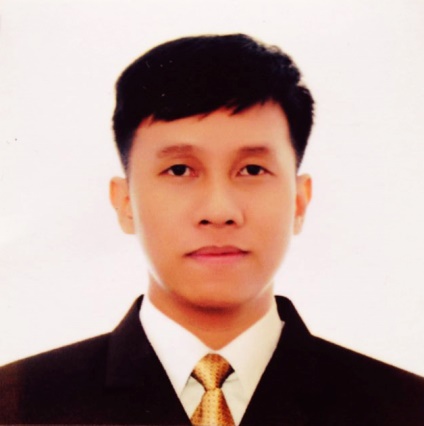 Emmanuel.334541@2freemail.comEMMANUEL Work ExperienceFreelance Skateboard Filmer							             Since 2013 - Present- Filming/Editing Skate Video Clips/Teaser                                                   ( [24]-7 Incorporated (Pasig City, Philippines)                                                                       Sept 2015 – Jan 2017Fraud and Data Analyst cum Data Entry Customer Service Officer(Kohls Retail/Online Store– USA)-Addressed general inquiries related to account specific products & services-Processed price adjustment/matching-Processed credits and refunds-Coordinating with different carriers to follow up delivery status-Processed customer and account source documents by reviewing data for deficiencies; resolving discrepancies by using standard procedures or returning incomplete documents to the team leader for resolution.-Maintained data entry requirements by following data program techniques and procedures.Telus International Philippines (Quezon City, Philppines)		                        Sept 2014 – Feb 2015Customer Service Sales Officer cum Technical Support Dell Computers USA / Alienware- Maintained and developed relationships with customers via chat, emails and telephone calls- Made accurate, rapid cost calculations and providing customers with quotations- Negotiated the terms of an agreement and closing sales- Basic customer support for the customers regarding computers/laptops and other Dell productsIBM Global Process Services (Quezon City, Philippines)			            Aug 2012 – Aug 2014Customer Service Officer cum Technical SupportOrange Telco – United Kingdom		- Handled all kinds of company queries, Billing and Online Payments - Provided Technical Support for different Mobile HandsetsDamage Inc. (Caloocan City, Philippines)			                                      Jan 2008 – Jul 2012Audio & Lighting Technical Support / OIC Installation and Set Up cum Administrative Assistant                                 - Managed installation/maintenance of Audio & Lighting Equipments - Provided maintenance and repair for Audio & Lighting Equipment- Prepared Basic Program for L.E.D lights & Professional Lights- Provides administration related support to all departments as required- Liaised with staff in other departments and with external contacts- Recruited, trained and supervised junior staff and delegating work as required- Managed the filing, storage and security of documentsForerunner Technologies Inc /Music Source (Quezon City)                      	 	       Oct 2006 – Nov 2007Sales Representative cum Office Assistant- Sales Staff (Guitars, Bass, Drums and other Music Instruments)- Technical Assistant/Installation for Pro Audio & Pro Lighting Equipments- Assistant L.E.D. Programmer @ SOP, GMA 7- Demonstrated Pro Audio & Lighting Equipment to be sold                                                                               EducationTechnological University of the Philippines		2004 – 2007(Bachelor of Technology in Electronics Engineering Technology)                                                                         Bagong Barrio National High School (Caloocan)                                                           2000 – 2004Other QualificationsMs Office Applications (e.g. Word, Excel, Powerpoint)Basic Troubleshooting Photo Editing (Adobe Photoshop)Video Editing (Sony Vegas Pro 11, 12 and 13 Adobe Premiere Pro, Adobe After Effects) 